       D       T     H3 150x16x32 14A 40 K 6 V 50 2 1                  2                  3         4     5   6    7     8    91_________прямой профиль2_________кольцевые3_________конический профиль4_________с двусторонним коническим профилем5_________с выточкой6_________чашечные цилиндрические7, 8, 9_____с двусторонней выточкой10________с двусторонней выточкой и ступицей11________чашечные конические12________тарельчатые плоские14________тарельчатые20________с односторонней конической выточкой21________с двусторонней конической выточкой23________с конической и цилиндрической выточками с одной стороны27________с утопленным центром35________прямого профиля, работающий торцом36, 37, 40_с запрессованными крепежными элементами38________с односторонней ступицей, работающий торцом41________диски отрезные42________диски отрезные с утопленным центромСП__________прямоугольные1С__________выпукло-вогнутые2С__________вогнуто-выпуклые3С__________выпукло-плоские4С__________плоско-выпуклые5С__________трапециевидные6С__________для шлифовки полов7С__________для плоского шлифования9С__________для шлифовки рельсовБП________прямоугольныеБКв_______квадратныеБТ________треугольныеБКр_______круглыеБПс_______специальныеD_________наружный диаметрT_________высотаH_________диаметр отверстия14А (A) ______электрокорунд нормальный25А (WA)_____электрокорунд белый38А (ZK) _____электрокорунд циркониевый53С, 54C (C)__карбид кремния черный63C, 64С (GC)_карбид кремния зеленыйШЛИФОВАЛЬНОЕ ЗЕРНО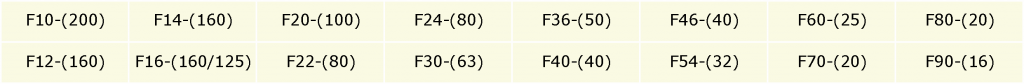 ПОРОШКИ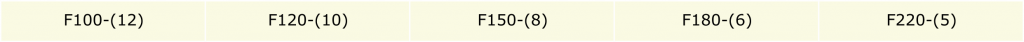 МИКРОПОРОШКИ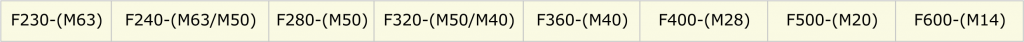 F, G (BM1, ВМ2)________весьма мягкиеH, I, J (M1, M2, M3)_____мягкиеK, L (CM1, СМ2)________среднемягкиеM, N (C1, C2)__________средниеO, P, Q (CT1, CT2, СТ3)__среднетвердыеR, S (T1, T2)___________твердыеT (BT)________________весьма твердыеV (ЧT)________________чрезвычайно твердые1-2-3-4___закрытая5-6-7_____средняя8-9-10____открытая11-12-13__высокопористая V (К)____керамическаяB (Б)____бакелитоваяBF (БУ)__бакелитовая с наличием упрочняющих элементовB4 (Б4 )_бакелитовая с графитовым наполнителем
20; 25;  32;  35;  40;  50;  63;  80;  100
1, 2СИСТЕМА  МАРКИРОВКИ  АБРАЗИВНОГО  ИНСТРУМЕНТА         1 - ТИПКРУГИСЕГМЕНТЫБРУСКИ2 - РАЗМЕР - мм3 - ШЛИФОВАЛЬНЫЙ   МАТЕРИАЛ4 - ЗЕРНИСТОСТЬ5 - ТВЕРДОСТЬ6 - СТРУКТУРА7 - СВЯЗКА8 - РАБОЧАЯ   СКОРОСТЬ  -  м/с9 - КЛАСС   НЕУРАВНОВЕШЕННОСТИ